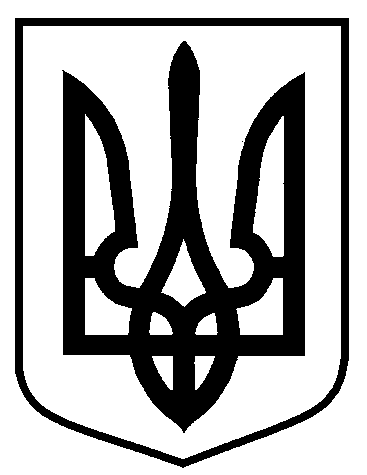 Сумська міська радаВиконавчий комітетРІШЕННЯВід   16.05.2017  №  232У зв’язку з технічною помилкою, на підставі поданих заяв, керуючись частиною першою статті 52 Закону України «Про місцеве самоврядування в Україні», виконавчий комітет Сумської міської радиВИРІШИВ:Внести зміни до пунктів 5, 13 додатку 2 до рішення виконавчого комітету Сумської міської ради від 21.03.2017 № 146 «Про присвоєння та зміну поштових адрес об’єктам нерухомого майна в місті Суми», виклавши їх у наступній редакції:Міський голова                                                                                    О.М. ЛисенкоКривцов  70-01-03Розіслати: Кривцову, заявнику.Про     внесення    змін    до  рішення    виконавчого      комітету    Сумської      міської   ради  від  21.03.2017  №  146 «Про присвоєння та зміну поштових  адрес   об’єктам  нерухомого   майна   в  місті  Суми»	№з/пЗамовникПоштова адреса земельної ділянки, що присвоюється Найменування об’єкту та місце розміщення5Замовник 1вул. Адреса, 1Земельна ділянка площею 0,0380 га  для будівництва та обслуговування житлового будинку, господарських будівель і споруд (присадибна ділянка) за адресою: м. Суми, вул. Адреса, 1(кадастровий номер 5910136300:08:057:0010)13Замовник 1провул. Адреса, 1/1Земельна ділянка площею 0,0200 га  для будівництва та обслуговування житлового будинку, господарських будівель і споруд (присадибна ділянка) за адресою: м. Суми, провул. Адреса, 1(кадастровий номер 5910136600:18:010:0018)